Гаран Андрей ЛеонидовичExperience:Position applied for: Motorman 2nd classDate of birth: 07.03.1978 (age: 39)Citizenship: UkraineResidence permit in Ukraine: NoCountry of residence: UkraineCity of residence: KhersonContact Tel. No: +38 (095) 131-07-33E-Mail: galevn9ks@mail.ruU.S. visa: NoE.U. visa: NoUkrainian biometric international passport: Not specifiedDate available from: 01.04.2009English knowledge: PoorMinimum salary: 1700 $ per monthPositionFrom / ToVessel nameVessel typeDWTMEBHPFlagShipownerCrewingWelder09.08.2008-13.01.2009ScandaBulk Carrier4018723473AlkaMotorman 1st class24.01.2008-23.06.2008St.ZoyaGeneral Cargo10407-MaltaZoya Navcig.Comp.Inc&mdash;Motorman 2nd class14.08.2007-16.11.2007RamazRefrigerator1000-Amat Shipping comp&mdash;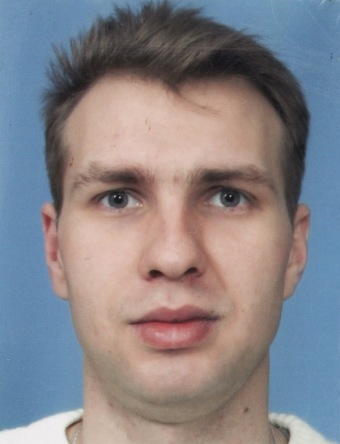 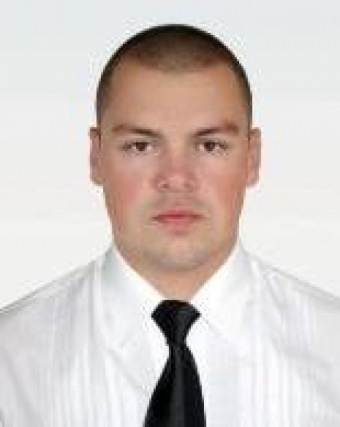 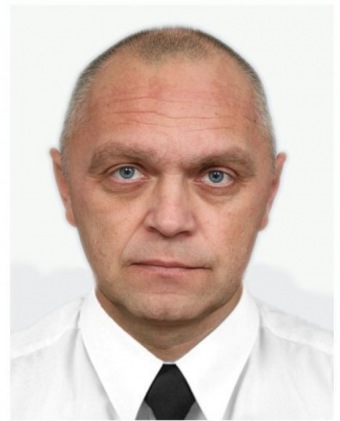 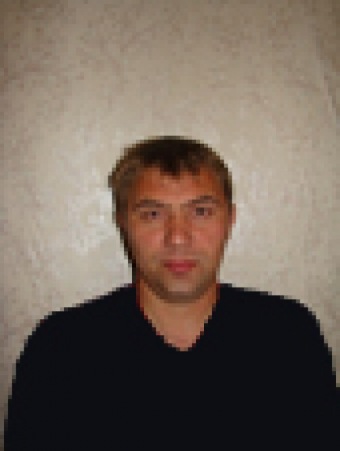 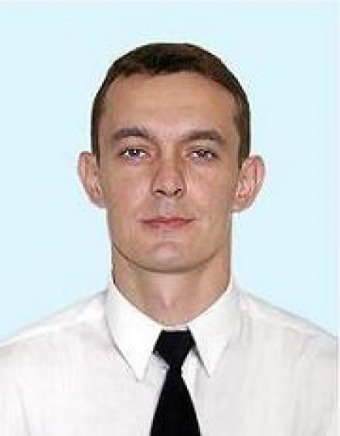 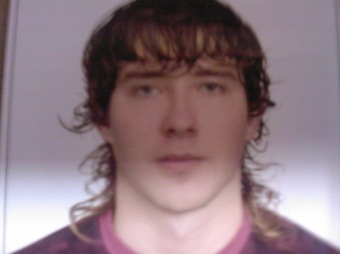 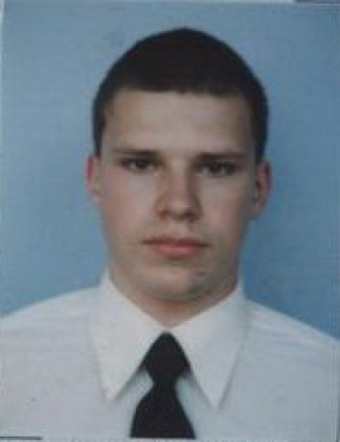 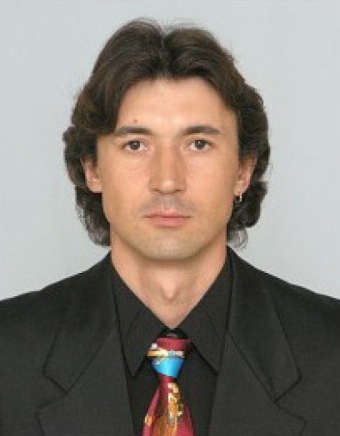 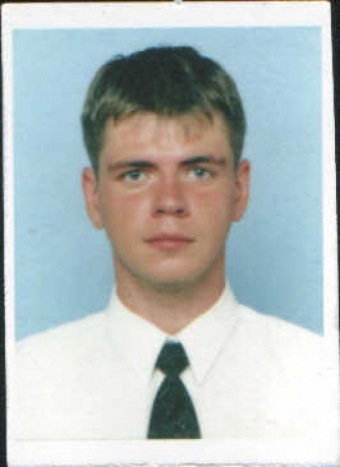 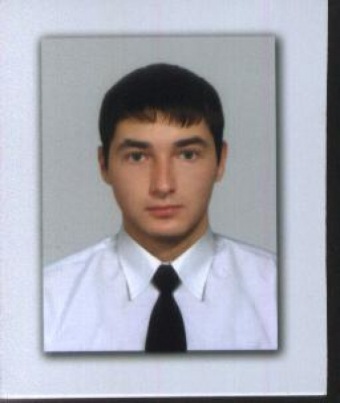 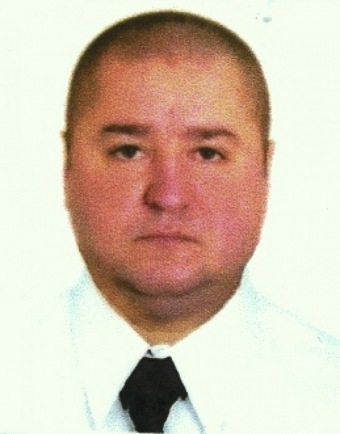 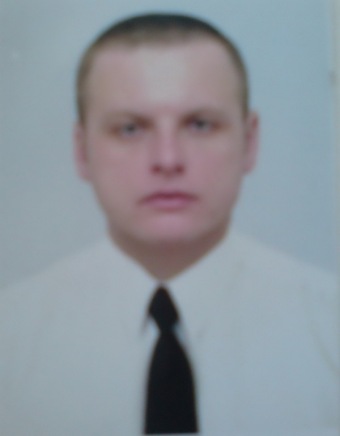 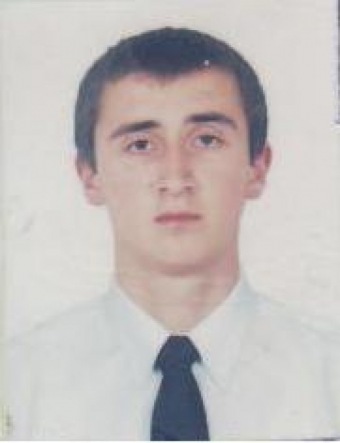 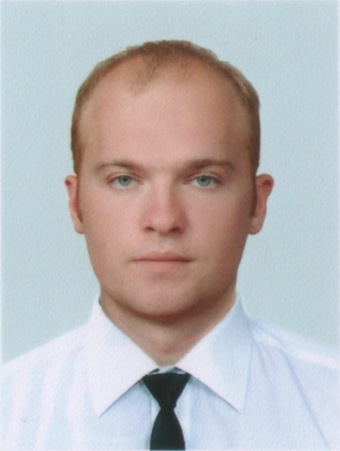 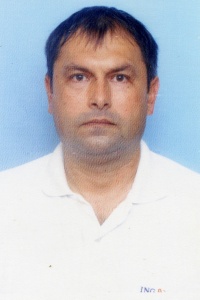 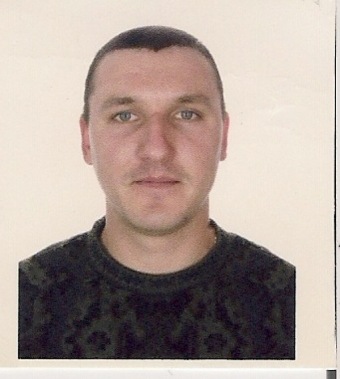 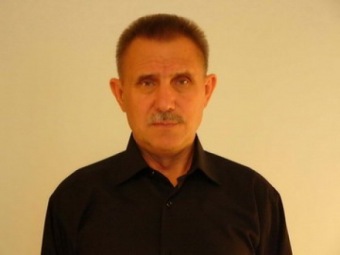 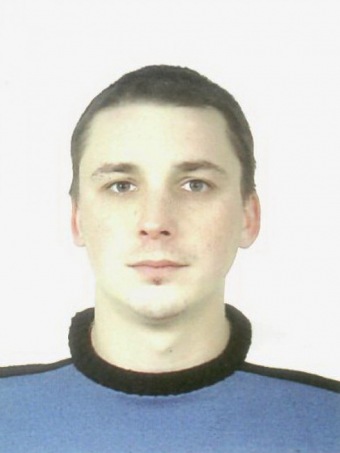 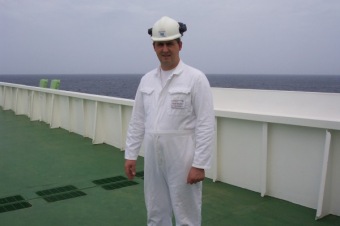 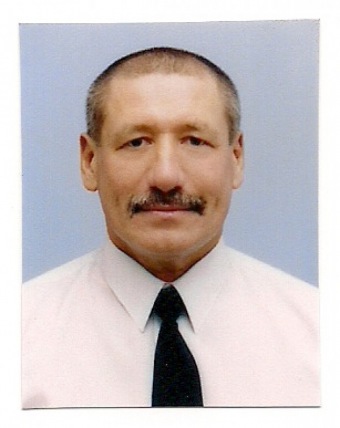 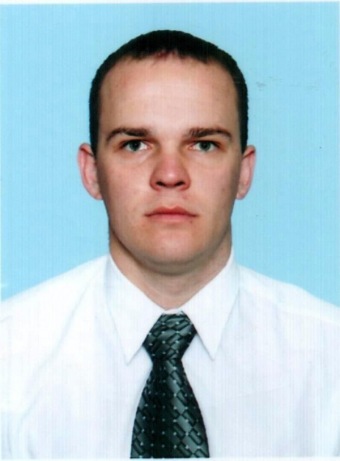 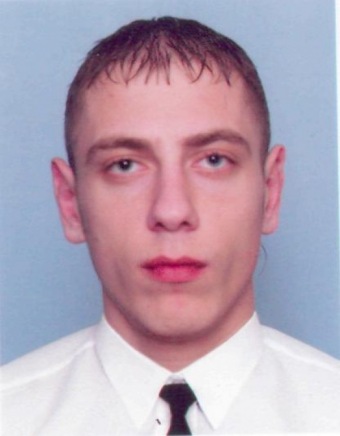 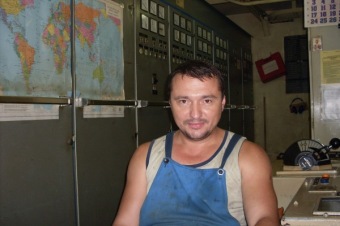 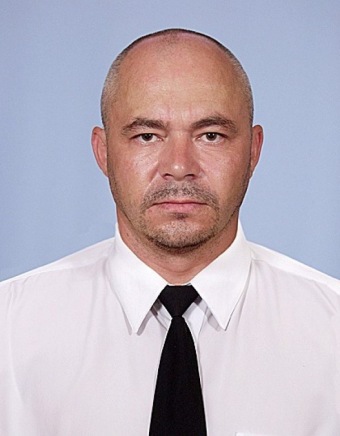 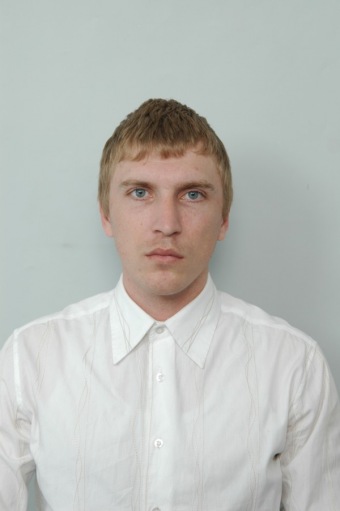 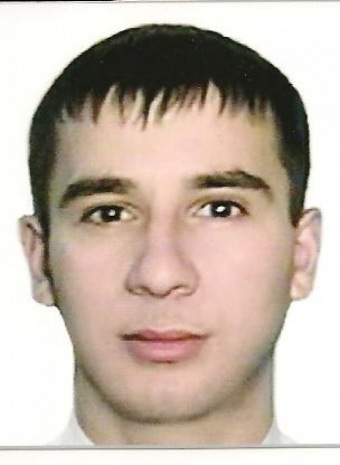 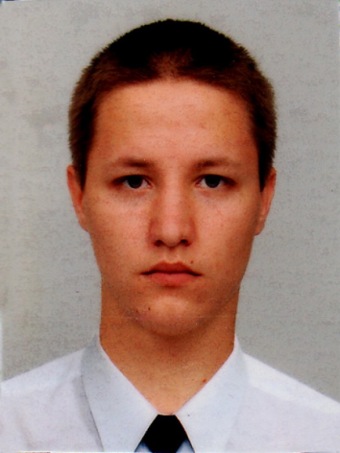 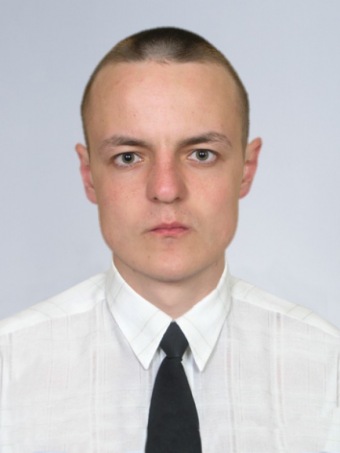 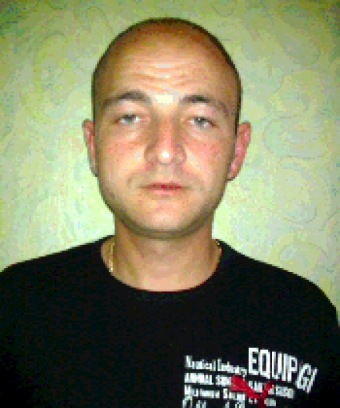 